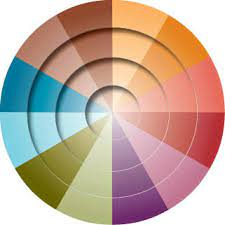 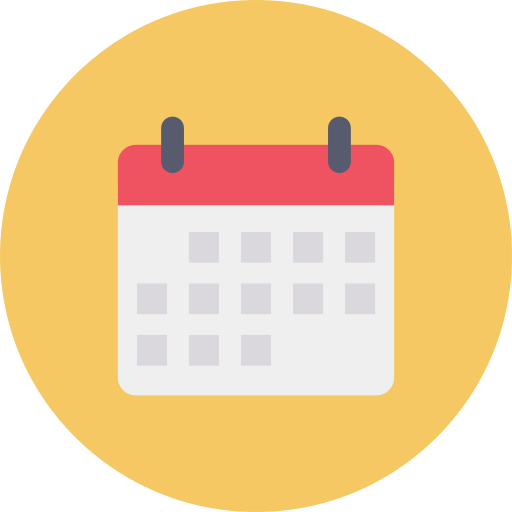 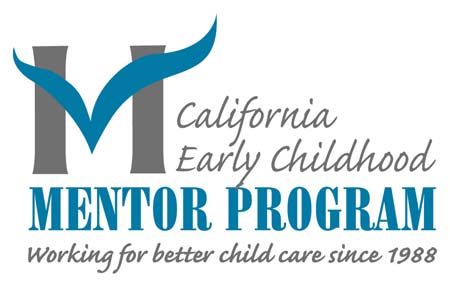 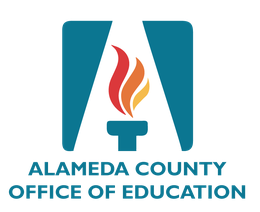 Community of 